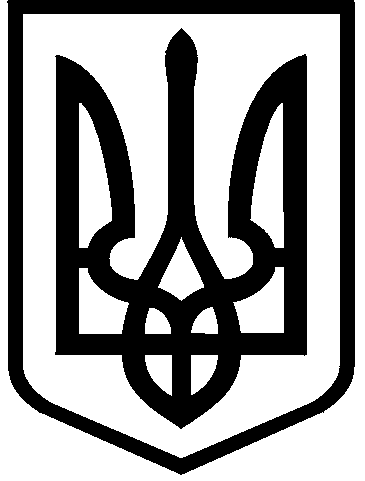 КИЇВСЬКА МІСЬКА РАДАIХ СКЛИКАННЯПОСТIЙНА КОМIСIЯ З ПИТАНЬ БЮДЖЕТУТА СОЦIАЛЬНО-ЕКОНОМIЧНОГО РОЗВИТКУ01044, м. Київ, вул. Хрещатик, 36, каб. 1001              тел.:(044)202-70-98, 202-70-43, 202-72-99Протокол № 2/39позачергового засідання постійної комісії Київської міської ради з питань бюджету та соціально-економічного розвиткувід 01.02.2022Місце проведення: Київська міська рада, м. Київ, вул. Хрещатик, 36,4 поверх, сесійна зала Київської міської ради10.00Склад комісії – 26 депутатів Київської міської ради.Присутні – 19 депутатів Київської міської ради:Відсутні – 7 депутатів Київської міської ради: Пашинна Л.В., Ковалевська Л.О., Говорова О.І., Михайлова А.А., Старостенко Г.В., Товмасян В.Р., Яловий В.Б.Присутні (запрошені) на засіданні постійної комісії:                                                      Порядок денний:Про виконання протокольного доручення постійної комісії Київської міської ради з питань бюджету та соціально-економічного розвитку від 30.11.2021 (протокол № 24/31) щодо проведення районними в місті Києві державними адміністраціями  інвентаризації земельних ділянок, зазначених в таблиці 1 до додатка 5 до рішення Київської міської ради від 23.06.2011 № 242/5629          «Про встановлення місцевих податків та зборів у м. Києві» щодо яких виникають проблемні питання з метою подальшого внесення змін до переліку.Про розгляд проєкту рішення Київської міської ради «Про внесення змін до Програми економічного і соціального розвитку м. Києва на 2021-2023 роки» (доручення заступника міського голови – секретаря Київської міської ради від 31.12.2021 № 08/231-4584/ПР).Про розгляд проєкту рішення Київської міської ради «Про внесення змін до рішення Київської міської ради від 24 грудня 2020 року № 24/24 «Про бюджет міста Києва на 2021 рік» (доручення заступника міського голови – секретаря Київської міської ради від 31.12.2021  № 08/231-4585/ПР).Про розгляд проєкту рішення Київської міської ради «Про внесення змін до додатка 11 до рішення Київської міської ради від 09 грудня 2021 року № 3704/3745 «Про бюджет міста Києва на 2022 рік» (доручення заступника міського голови – секретаря Київської міської ради від 05.01.2022 № 08/231-17/ПР).Про розгляд листів Департаменту комунальної власності м. Києва виконавчого органу Київської міської ради (Київської міської державної адміністрації) від 29.12.2021 № 062/10-17-8367 та від 30.12.021 № 062-10/17-8391 щодо надходжень до бюджету міста Києва у 2022 році від орендної плати за користування  цілісним майновим комплексом та іншим майном, що перебуває у комунальній власності.Про розгляд проєкту рішення Київської міської ради «Про виплату громадянці Рожковій Оксані Володимирівні одноразової матеріальної допомоги за належну для одержання земельну ділянку» (доручення заступника міського голови – секретаря Київської міської ради від 20.12.2021  № 08/231- 4512/ПР).Про розгляд листа депутата Київської міської ради А.Михайлової від 15.12.2021 № 08/279/09/220-320 щодо розгляду проєкту рішення Київської міської ради «Про вирішення соціального питання добудови та передачі квартир інвесторам ЖК «Еврика», ЖК «Патріотика» та ЖК «Патріотика на озерах» згідно Меморандуму від 07 квітня 2021 року» (доручення заступника міського голови – секретаря Київської міської ради  від 07.12.2021 № 08/231-4403/ПР).Про надання кандидатури від постійної комісії Київської міської ради з питань бюджету та соціально-економічного розвитку до конкурсної комісії з проведення у 2022 році для органів самоорганізації населення м. Києва міського конкурсу проєктів та програм розвитку місцевого самоврядування (лист Департаменту суспільних комунікацій виконавчого органу Київської міської ради (КМДА) від 19.01.2022 № 059-156).Про затвердження плану роботи постійної комісії Київської міської ради з питань бюджету та соціально-економічного розвитку із підготовки та винесення на розгляд Київської міської ради на 2022 рік проєктів рішень Київської міської ради.Про розгляд проєкту рішення Київської міської ради «Про підпорядкування комунального підприємства «Автотранспортне підприємство виконавчого органу Київської міської ради (Київської міської державної адміністрації)» (доручення заступника міського голови – секретаря Київської міської ради від  17.01.2022  № 08/231-78/ПР).Про розгляд проєкту рішення Київської міської ради «Про питання погодження з Кабінетом Міністрів України продажу земельних ділянок (503111121)» (доручення заступника міського голови – секретаря Київської міської ради від 28.12.2021 № 08/231-4551/ПР).Про розгляд проєкту рішення Київської міської ради «Про продаж земельної ділянки на Кільцевій дорозі, 10 у Солом’янському районі м. Києва товариству з обмеженою відповідальністю «ДЖЕТ 1» для експлуатації та обслуговування автозаправної станції з комплексом сервісного обслуговування (687731136)» (доручення заступника міського голови – секретаря Київської міської ради від 28.12.2021 № 08/231-4559/ПР).Про розгляд проєкту рішення Київської міської ради «Про продаж земельної ділянки в пров. Політехнічному, 3-в у Шевченківському районі м. Києва громадянину Олексенку Петру Володимировичу для експлуатації та обслуговування закладу громадського харчування (331138319)» (доручення заступника міського голови – секретаря Київської міської ради від  28.12.2021 №08/231-4560/ПР).Про розгляд проєкту рішення Київської міської ради «Про продаж земельної ділянки на вул. Козацькій, 120/4 у Голосіївському районі м. Києва товариству з обмеженою відповідальністю «Тандем ЛТД» для будівництва та експлуатації жилого-офісного комплексу (303800772)» (доручення заступника міського голови – секретаря Київської міської ради від 05.01.2022 № 08/231-16/ПР).Про розгляд проєкту рішення Київської міської ради «Про продаж земельної ділянки на вул. Пухівській, 1-а у Деснянському районі м. Києва приватному акціонерному товариству «ЗАВОД ПІВДЕНКАБЕЛЬ» для обслуговування та експлуатації кабельного поля зі сховищем для зберігання контейнерів із кабельно-провідниковою продукцією (444116984)» (доручення заступника міського голови – секретаря Київської міської ради від 13.01.2022 № 08/231-60/ПР).Про розгляд проєкту рішення Київської міської ради «Про надання дозволу на проведення експертної грошової оцінки земельної ділянки, що підлягає продажу» (628531196) (доручення заступника міського голови – секретаря Київської міської ради від 14.01.2022  № 08/231-71/ПР).Про розгляд проєкту рішення Київської міської ради « Про продаж земельної ділянки на вул. Червоноткацькій, 59-а у Деснянському районі м. Києва Шостаку Володимиру Володимировичу для експлуатації та обслуговування будівлі складського призначення (488118182)» (доручення заступника міського голови – секретаря Київської міської ради від 21.01.2022 № 08/231-167/ПР).Про розгляд проєкту рішення Київської міської ради «Про продаж земельної ділянки на вул. Садовій, 118 у Дарницькому районі м. Києва громадянину Довгаленку Юрію Антоновичу для експлуатації та обслуговування магазину (607341199)» (доручення заступника міського голови – секретаря Київської міської ради від 21.01.2022 № 08/231-168/ПР).Про розгляд проєкту рішення Київської міської ради «Про деякі питання діяльності виконавчих органів Київської міської ради» (доручення заступника міського голови – секретаря Київської міської ради від 27.01.2022  № 08/231-225/ПР).Про розгляд проєкту рішення Київської міської ради «Про питання управління районами в місті Києві» (доручення заступника міського голови – секретаря Київської міської ради від 27.01.2022 № 08/231-226/ПР).ВИСТУПИВ: Вітренко А.О. з інформацією, що до постійної комісії надійшов лист депутатів Київської міської ради від 31.01.2022 № 3 щодо необхідності проведення позачергового засідання постійної комісії Київської міської ради з питань бюджету та соціально-економічного розвитку з метою розгляду проєктів рішень Київської міської ради «Про деякі питання діяльності виконавчих органів Київської міської ради» (доручення заступника міського голови – секретаря Київської міської ради від 27.01.2022 № 08/231-225/ПР) та «Про питання управління районами в місті Києві» (доручення заступника міського голови – секретаря Київської міської ради від 27.01.2022 № 08/231-226/ПР).ВИСТУПИВ: Странніков А.М. з інформацією, що оскільки проведення позачергового засідання комісії з питань бюджету та соціально-економічного розвитку було скликано для розгляду двох питань порядку денного, пропонується взяти за основу  порядок денний з двох питань,  а саме: - про проєкт рішення Київської міської ради «Про деякі питання діяльності виконавчих органів Київської міської ради» (доручення заступника міського голови – секретаря Київської міської ради від 27.01.2022  № 08/231-225/ПР) та      - про проєкт рішення  Київської міської ради ««Про питання управління районами в місті Києві» (доручення заступника міського голови – секретаря Київської міської ради від 27.01.2022 № 08/231-226/ПР).В разі необхідності доповнити проєкт порядку денного засідання іншими питаннями.ВИСТУПИВ: Слончак В.В. з пропозицією залишити в порядку денному засідання питання за № 1 та № 4, а саме: - Про виконання протокольного доручення постійної комісії Київської міської ради з питань бюджету та соціально-економічного розвитку від 30.11.2021 (протокол № 24/31) щодо проведення районними в місті Києві державними адміністраціями  інвентаризації земельних ділянок, зазначених в таблиці 1 до додатка 5 до рішення Київської міської ради від 23.06.2011 № 242/5629 «Про встановлення місцевих податків та зборів у м. Києві» щодо яких виникають проблемні питання з метою подальшого внесення змін до переліку та- Про розгляд проєкту рішення Київської міської ради «Про внесення змін до додатка 11 до рішення Київської міської ради від 09 грудня 2021 року                           № 3704/3745 «Про бюджет міста Києва на 2022 рік» (доручення заступника міського голови – секретаря Київської міської ради від 05.01.2022                                  № 08/231-17/ПР).ВИСТУПИВ: Вітренко А.О. з пропозицією включити до порядку денного всі питання, окрім питань земельного блоку.  В ОБГОВОРЕННІ ВЗЯЛИ УЧАСТЬ: Вітренко А.О., Странніков А.М.ВИСТУПИВ: Вітренко А.О. з пропозицією взяти за основу весь порядок денний засідання постійної комісії.В ОБГОВОРЕННІ ВЗЯЛИ УЧАСТЬ: Царенко М.О., Вітренко А.О.ВИСТУПИВ: Вітренко А.О. з пропозицією взяти за основу порядок денний позачергового засідання постійної комісії Київської міської ради з питань бюджету та соціально-економічного розвитку від 01.02.2022 № 2/39.ВИРІШИЛИ: Взяти за основу порядок денний позачергового засідання постійної комісії Київської міської ради з питань бюджету та соціально-економічного розвитку від 01.02.2022 № 2/39.ГОЛОСУВАЛИ:  «за» – 3,  «проти» – 1, «утримались» – 7, «не голосували» – 8. Рішення не прийнято. ВИСТУПИВ: Странніков А.М. з пропозицією взяти за основу порядок денний з двох питань, а саме:- про проєкт рішення Київської міської ради «Про деякі питання діяльності виконавчих органів Київської міської ради» (доручення заступника міського голови – секретаря Київської міської ради від 27.01.2022  № 08/231-225/ПР) та      - про проєкт рішення  Київської міської ради ««Про питання управління районами в місті Києві» (доручення заступника міського голови – секретаря Київської міської ради від 27.01.2022 № 08/231-226/ПР).ВИРІШИЛИ: Підтримати пропозицію Страннікова А.М. щодо прийняття за основу порядку денного з двох питань,  а саме: - про проєкт рішення Київської міської ради «Про деякі питання діяльності виконавчих органів Київської міської ради» (доручення заступника міського голови – секретаря Київської міської ради від 27.01.2022  № 08/231-225/ПР) та      - про проєкт рішення  Київської міської ради ««Про питання управління районами в місті Києві» (доручення заступника міського голови – секретаря Київської міської ради від 27.01.2022 № 08/231-226/ПР).ГОЛОСУВАЛИ:  «за» – 17,  «проти» – 0, «утримались» – 0, «не голосували» – 2.Рішення прийнято. ВИСТУПИВ: Слончак В.В. з пропозицією доповнити порядок денний та розглянути першими питаннями: Про виконання протокольного доручення постійної комісії Київської міської ради з питань бюджету та соціально-економічного розвитку від 30.11.2021 (протокол  № 24/31) щодо проведення районними в місті Києві державними адміністраціями  інвентаризації земельних ділянок, зазначених в таблиці 1 до додатка 5 до рішення Київської міської ради від 23.06.2011 № 242/5629 «Про встановлення місцевих податків та зборів у м. Києві» щодо яких виникають проблемні питання з метою подальшого внесення змін до переліку.Про розгляд проєкту рішення Київської міської ради «Про внесення змін до додатка 11 до рішення Київської міської ради від 09 грудня 2021 року № 3704/3745 «Про бюджет міста Києва на 2022 рік» (доручення заступника міського голови – секретаря Київської міської ради від 05.01.2022 № 08/231-17/ПР).ВИРІШИЛИ: Підтримати пропозицію Слончака В.В. щодо доповнення порядку денного засідання питаннями «Про виконання протокольного доручення постійної комісії Київської міської ради з питань бюджету та соціально-економічного розвитку від 30.11.2021 (протокол  № 24/31) щодо проведення районними в місті Києві державними адміністраціями  інвентаризації земельних ділянок, зазначених в таблиці 1 до додатка 5 до рішення Київської міської ради від 23.06.2011 № 242/5629 «Про встановлення місцевих податків та зборів у            м. Києві» щодо яких виникають проблемні питання з метою подальшого внесення змін до переліку та «Про розгляд проєкту рішення Київської міської ради «Про внесення змін до додатка 11 до рішення Київської міської ради від         09 грудня 2021 року № 3704/3745 «Про бюджет міста Києва на 2022 рік» (доручення заступника міського голови – секретаря Київської міської ради від 05.01.2022 № 08/231-17/ПР)». Та розглянути першими питаннями порядку денного.ГОЛОСУВАЛИ:  «за» – 19,  «проти» – 0, «утримались» – 0, «не голосували» – 0.Рішення прийнято. В ОБГОВОРЕННІ ВЗЯЛИ УЧАСТЬ: Странніков А.М., Вітренко А.О.ВИСТУПИВ: Вітренко А.О. з пропозицією доповнити порядок денний питанням «Про розгляд проєкту рішення Київської міської ради «Про внесення змін до Програми економічного і соціального розвитку м. Києва на 2021-2023 роки» (доручення заступника міського голови – секретаря Київської міської ради від 31.12.2021  № 08/231-4584/ПР)».ВИРІШИЛИ: Включити до порядку денного питання «Про розгляд проєкту рішення Київської міської ради «Про внесення змін до Програми економічного і соціального розвитку м. Києва на 2021-2023 роки» (доручення заступника міського голови – секретаря Київської міської ради від 31.12.2021                                № 08/231-4584/ПР)».ГОЛОСУВАЛИ:  «за» – 13,  «проти» – 0, «утримались» – 1, «не голосували» – 5.Рішення не прийнято. ВИСТУПИВ: Вітренко А.О. з пропозицією доповнити порядок денний питанням «Про розгляд проєкту рішення Київської міської ради «Про внесення змін до  рішення Київської міської ради від 24 грудня 2020 року № 24/24 «Про бюджет міста Києва на 2021 рік» (доручення заступника міського голови – секретаря Київської міської ради від 31.12.2021  № 08/231-4585/ПР)». ВИРІШИЛИ: Включити до порядку денного питання «Про розгляд проєкту рішення Київської міської ради «Про внесення змін до  рішення Київської міської ради від 24 грудня 2020 року № 24/24 «Про бюджет міста Києва на 2021 рік» (доручення заступника міського голови – секретаря Київської міської ради від 31.12.2021  № 08/231-4585/ПР)».ГОЛОСУВАЛИ:  «за» – 9,  «проти» – 0, «утримались» – 2, «не голосували» – 8.Рішення не прийнято. ВИСТУПИВ: Вітренко А.О. з пропозицією доповнити порядок денний питанням «Про розгляд листів Департаменту комунальної власності м. Києва виконавчого органу Київської міської ради (Київської міської державної адміністрації) від 29.12.2021 № 062/10-17-8367 та від 30.12.021 № 062-10/17-8391 щодо надходжень до бюджету міста Києва у 2022 році від орендної плати за користування  цілісним майновим комплексом та іншим майном, що перебуває у комунальній власності».ВИРІШИЛИ: Включити до порядку денного питання «Про розгляд листів Департаменту комунальної власності м. Києва виконавчого органу Київської міської ради (Київської міської державної адміністрації) від 29.12.2021                     № 062/10-17-8367 та від 30.12.021 № 062-10/17-8391 щодо надходжень до бюджету міста Києва у 2022 році від орендної плати за користування  цілісним майновим комплексом та іншим майном, що перебуває у комунальній власності».ГОЛОСУВАЛИ:  «за» – 7,  «проти» – 0, «утримались» – 2, «не голосували» – 10.Рішення не прийнято. ВИСТУПИВ: Вітренко А.О. з пропозицією доповнити порядок денний питанням «Про розгляд проєкту рішення Київської міської ради «Про виплату громадянці Рожковій Оксані Володимирівні одноразової матеріальної допомоги за належну для одержання земельну ділянку» (доручення заступника міського голови – секретаря Київської міської ради від 20.12.2021  № 08/231- 4512/ПР)». ВИРІШИЛИ: Включити до порядку денного питання «Про розгляд проєкту рішення Київської міської ради «Про виплату громадянці Рожковій Оксані Володимирівні одноразової матеріальної допомоги за належну для одержання земельну ділянку» (доручення заступника міського голови – секретаря Київської міської ради від 20.12.2021  № 08/231- 4512/ПР)».ГОЛОСУВАЛИ:  «за» – 13,  «проти» – 0, «утримались» – 0, «не голосували» – 6.Рішення не прийнято. ВИСТУПИВ: Вітренко А.О. з пропозицією доповнити порядок денний питанням «Про розгляд листа депутата Київської міської ради А.Михайлової від 15.12.2021                                                  № 08/279/09/220-320 щодо розгляду проєкту рішення Київської міської ради «Про вирішення соціального питання добудови та передачі квартир інвесторам ЖК «Еврика», ЖК «Патріотика» та ЖК «Патріотика на озерах» згідно Меморандуму від 07 квітня 2021 року» (доручення заступника міського голови – секретаря Київської міської ради  від 07.12.2021 № 08/231-4403/ПР).ВИРІШИЛИ: Включити до порядку денного питання «Про розгляд листа депутата Київської міської ради А.Михайлової від 15.12.2021                                                  № 08/279/09/220-320 щодо розгляду проєкту рішення Київської міської ради «Про вирішення соціального питання добудови та передачі квартир інвесторам ЖК «Еврика», ЖК «Патріотика» та ЖК «Патріотика на озерах» згідно Меморандуму від 07 квітня 2021 року» (доручення заступника міського голови – секретаря Київської міської ради  від 07.12.2021 № 08/231-4403/ПР).ГОЛОСУВАЛИ:  «за» – 7,  «проти» – 0, «утримались» – 1, «не голосували» –11.Рішення не прийнято. ВИСТУПИВ: Вітренко А.О. з пропозицією доповнити порядок денний питанням «Про надання кандидатури від постійної комісії Київської міської ради з питань бюджету та соціально-економічного розвитку до конкурсної комісії з проведення у 2022 році для органів самоорганізації населення м. Києва міського конкурсу проєктів та програм розвитку місцевого самоврядування (лист Департаменту суспільних комунікацій виконавчого органу Київської міської ради (Київської міської державної адміністрації) від 19.01.2022 № 059-156)».ВИРІШИЛИ: Включити до порядку денного питання «Про надання кандидатури від постійної комісії Київської міської ради з питань бюджету та соціально-економічного розвитку до конкурсної комісії з проведення у 2022 році для органів самоорганізації населення м. Києва міського конкурсу проєктів та програм розвитку місцевого самоврядування (лист Департаменту суспільних комунікацій виконавчого органу Київської міської ради (Київської міської державної адміністрації) від 19.01.2022 № 059-156)».ГОЛОСУВАЛИ:  «за» – 9,  «проти» – 0, «утримались» – 5, «не голосували» –5.Рішення не прийнято. ВИСТУПИВ: Вітренко А.О. з пропозицією доповнити порядок денний питанням «Про затвердження плану роботи постійної комісії Київської міської ради з питань бюджету та соціально-економічного розвитку із підготовки та винесення на розгляд Київської міської ради на 2022 рік проєктів рішень Київської міської ради».ВИРІШИЛИ: Включити до порядку денного питання «Про затвердження плану роботи постійної комісії Київської міської ради з питань бюджету та соціально-економічного розвитку із підготовки та винесення на розгляд Київської міської ради на 2022 рік проєктів рішень Київської міської ради».ГОЛОСУВАЛИ:  «за» – 18,  «проти» – 0, «утримались» – 0, «не голосували» –1.Рішення  прийнято.           ВИСТУПИВ: Вітренко А.О. з пропозицією доповнити порядок денний питанням «Про розгляд проєкту рішення Київської міської ради «Про підпорядкування комунального підприємства «Автотранспортне підприємство виконавчого органу Київської міської ради (Київської міської державної адміністрації)» (доручення заступника міського голови – секретаря Київської міської ради від 17.01.2022  № 08/231-78/ПР)».          ВИРІШИЛИ: Включити до порядку денного питання «Про розгляд проєкту рішення Київської міської ради «Про підпорядкування комунального підприємства «Автотранспортне підприємство виконавчого органу Київської міської ради (Київської міської державної адміністрації)» (доручення заступника міського голови – секретаря Київської міської ради від 17.01.2022                               № 08/231-78/ПР)».ГОЛОСУВАЛИ:  «за» – 11,  «проти» – 0, «утримались» – 1, «не голосували» –7.Рішення не прийнято. ВИСТУПИВ: Вітренко А.О. з пропозицією доповнити порядок денний питанням «Про розгляд проєкту рішення Київської міської ради «Про питання погодження з Кабінетом Міністрів України продажу земельних ділянок (503111121)» (доручення заступника міського голови – секретаря Київської міської ради від 28.12.2021    № 08/231-4551/ПР)».ВИРІШИЛИ: Включити до порядку денного питання «Про розгляд проєкту рішення Київської міської ради «Про питання погодження з Кабінетом Міністрів України продажу земельних ділянок (503111121)» (доручення заступника міського голови – секретаря Київської міської ради від 28.12.2021                                  № 08/231-4551/ПР)».ГОЛОСУВАЛИ:  «за» – 8,  «проти» – 0, «утримались» – 3, «не голосували» –8.Рішення не прийнято. ВИСТУПИВ: Вітренко А.О. з пропозицією доповнити порядок денний питанням «Про розгляд проєкту рішення Київської міської ради «Про продаж земельної ділянки на Кільцевій дорозі, 10 у Солом’янському районі м. Києва товариству з обмеженою відповідальністю «ДЖЕТ 1» для експлуатації та обслуговування автозаправної станції з комплексом сервісного обслуговування (687731136)» (доручення заступника міського голови – секретаря Київської міської ради від 28.12.2021  № 08/231-4559/ПР)».ВИРІШИЛИ: Включити до порядку денного питання «Про розгляд проєкту рішення Київської міської ради «Про продаж земельної ділянки на Кільцевій дорозі, 10 у Солом’янському районі м. Києва товариству з обмеженою відповідальністю «ДЖЕТ 1» для експлуатації та обслуговування автозаправної станції з комплексом сервісного обслуговування (687731136)» (доручення заступника міського голови – секретаря Київської міської ради від 28.12.2021        № 08/231-4559/ПР)».ГОЛОСУВАЛИ:  «за» – 8,  «проти» – 0, «утримались» – 1, «не голосували» –10.Рішення не прийнято. ВИСТУПИВ: Вітренко А.О. з пропозицією доповнити порядок денний питанням «Про розгляд проєкту рішення Київської міської ради «Про продаж земельної ділянки в пров. Політехнічному, 3-в у Шевченківському районі м. Києва громадянину Олексенку Петру Володимировичу для експлуатації та обслуговування закладу громадського харчування (331138319)» (доручення заступника міського голови – секретаря Київської міської ради від  28.12.2021 №08/231-4560/ПР)».  ВИРІШИЛИ: Включити до порядку денного питання «Про розгляд проєкту рішення Київської міської ради «Про продаж земельної ділянки в                           пров. Політехнічному, 3-в у Шевченківському районі м. Києва громадянину Олексенку Петру Володимировичу для експлуатації та обслуговування закладу громадського харчування (331138319)» (доручення заступника міського голови – секретаря Київської міської ради від  28.12.2021 №08/231-4560/ПР)».ГОЛОСУВАЛИ:  «за» – 7,  «проти» – 0, «утримались» – 4, «не голосували» –8.Рішення не прийнято. ВИСТУПИВ: Вітренко А.О. з пропозицією доповнити порядок денний питанням «Про розгляд проєкту рішення Київської міської ради «Про продаж земельної ділянки на  вул. Козацькій, 120/4 у Голосіївському районі м. Києва товариству з обмеженою відповідальністю «Тандем ЛТД» для будівництва та експлуатації жилого-офісного комплексу (303800772)» (доручення заступника міського голови – секретаря Київської міської ради від 05.01.2022 № 08/231-16/ПР)».ВИРІШИЛИ: Включити до порядку денного питання «Про розгляд проєкту рішення Київської міської ради «Про продаж земельної ділянки на                            вул. Козацькій, 120/4 у Голосіївському районі м. Києва товариству з обмеженою відповідальністю «Тандем ЛТД» для будівництва та експлуатації жилого-офісного комплексу (303800772)» (доручення заступника міського голови – секретаря Київської міської ради від 05.01.2022 № 08/231-16/ПР)».ГОЛОСУВАЛИ:  «за» – 9,  «проти» – 0, «утримались» – 3, «не голосували» –7.Рішення не прийнято.ВИСТУПИВ: Вітренко А.О. з пропозицією доповнити порядок денний питанням «Про розгляд проєкту рішення Київської міської ради «Про продаж земельної ділянки на вул. Пухівській, 1-а у Деснянському районі м. Києва приватному акціонерному товариству «ЗАВОД ПІВДЕНКАБЕЛЬ» для обслуговування та експлуатації кабельного поля зі сховищем для зберігання контейнерів із кабельно-провідниковою продукцією (444116984)» (доручення заступника міського голови – секретаря Київської міської ради від 13.01.2022                                  № 08/231-60/ПР)».  ВИРІШИЛИ: Включити до порядку денного питання «Про розгляд проєкту рішення Київської міської ради «Про продаж земельної ділянки на вул. Пухівській, 1-а у Деснянському районі м. Києва приватному акціонерному товариству «ЗАВОД ПІВДЕНКАБЕЛЬ» для обслуговування та експлуатації кабельного поля зі сховищем для зберігання контейнерів із кабельно-провідниковою продукцією (444116984)» (доручення заступника міського голови – секретаря Київської міської ради від 13.01.2022 № 08/231-60/ПР)».ГОЛОСУВАЛИ:  «за» – 9,  «проти» – 0, «утримались» – 3, «не голосували» –7.Рішення не прийнято. ВИСТУПИВ: Вітренко А.О. з пропозицією доповнити порядок денний питанням «Про розгляд проєкту рішення Київської міської ради «Про надання дозволу на проведення експертної грошової оцінки земельної ділянки, що підлягає продажу» (628531196) (доручення заступника міського голови – секретаря Київської міської ради від 14.01.2022  № 08/231-71/ПР)». ВИРІШИЛИ: Включити до порядку денного питання «Про розгляд проєкту рішення Київської міської ради «Про надання дозволу на проведення експертної грошової оцінки земельної ділянки, що підлягає продажу» (628531196) (доручення заступника міського голови – секретаря Київської міської ради від 14.01.2022  № 08/231-71/ПР)».ГОЛОСУВАЛИ:  «за» – 10,  «проти» – 0, «утримались» – 2, «не голосували» –7.Рішення не прийнято.      ВИСТУПИВ: Вітренко А.О. з пропозицією доповнити порядок денний питанням Про розгляд проєкту рішення Київської міської ради «Про продаж земельної ділянки на вул. Червоноткацькій, 59-а у Деснянському районі м. Києва Шостаку Володимиру Володимировичу для експлуатації та обслуговування будівлі складського призначення (488118182)» (доручення заступника міського голови – секретаря Київської міської ради від 21.01.2022 № 08/231-167/ПР)».     ВИРІШИЛИ: Включити до порядку денного питання «Про розгляд проєкту рішення Київської міської ради «Про продаж земельної ділянки на вул. Червоноткацькій, 59-а у Деснянському районі м. Києва Шостаку Володимиру Володимировичу для експлуатації та обслуговування будівлі складського призначення (488118182)» (доручення заступника міського голови – секретаря Київської міської ради від 21.01.2022 № 08/231-167/ПР)».ГОЛОСУВАЛИ:  «за» – 9,  «проти» – 0, «утримались» – 3, «не голосували» –7.Рішення не прийнято. ВИСТУПИВ: Вітренко А.О. з пропозицією доповнити порядок денний питанням «Про розгляд проєкту рішення Київської міської ради «Про продаж земельної ділянки на вул. Садовій, 118 у Дарницькому районі м. Києва громадянину Довгаленку Юрію Антоновичу для експлуатації та обслуговування магазину (607341199)» (доручення заступника міського голови – секретаря Київської міської ради від 21.01.2022  № 08/231-168/ПР)».     ВИРІШИЛИ: Включити до порядку денного питання «Про розгляд проєкту рішення Київської міської ради «Про продаж земельної ділянки на вул. Садовій, 118 у Дарницькому районі м. Києва громадянину Довгаленку Юрію Антоновичу для експлуатації та обслуговування магазину (607341199)» (доручення заступника міського голови – секретаря Київської міської ради від 21.01.2022         № 08/231-168/ПР)».ГОЛОСУВАЛИ:  «за» – 8,  «проти» – 0, «утримались» – 3, «не голосували» –8.Рішення не прийнято. ВИСТУПИВ: Вітренко А.О. з пропозицією виключити з  порядку денного питання «Про деякі питання діяльності виконавчих органів Київської міської ради» (доручення заступника міського голови – секретаря Київської міської ради від 27.01.2022  № 08/231-225/ПР)».ВИРІШИЛИ: Виключити з порядку денного питання «Про розгляд проєкту рішення Київської міської ради «Про деякі питання діяльності виконавчих органів Київської міської ради» (доручення заступника міського голови – секретаря Київської міської ради від 27.01.2022  № 08/231-225/ПР)».ГОЛОСУВАЛИ:  «за» – 2,  «проти» – 0, «утримались» – 2, «не голосували» –15.Рішення не прийнято. ВИСТУПИВ: Вітренко А.О. з пропозицією доповнити порядок денний питанням «Про розпорядження виконавчого органу Київської міської ради (Київської міської державної адміністрації) від 01.02.2022 № 267 «Про перерозподіл видатків бюджету міста Києва, передбачених Департаменту охорони здоров’я виконавчого органу Київської міської ради (Київської міської державної адміністрації) на 2022 рік» (лист Департаменту охорони здоров’я виконавчого органу Київської міської ради (Київської міської державної адміністрації) від 01.02.2022 № 061-827/07).ВИРІШИЛИ: Включити до порядку денного розпорядження виконавчого органу Київської міської ради (Київської міської державної адміністрації) від 01.02.2022 № 267 «Про перерозподіл видатків бюджету міста Києва, передбачених Департаменту охорони здоров’я виконавчого органу Київської міської ради (Київської міської державної адміністрації) на 2022 рік» (лист Департаменту охорони здоров’я виконавчого органу Київської міської ради (Київської міської державної адміністрації) від 01.02.2022 № 061-827/07).В ОБГОВОРЕННІ ВЗЯЛИ УЧАСТЬ: Царенко М.О., Вітренко А.О., Куцопал Д.В. – заступник директора Департаменту охорони здоров’я виконавчого органу Київської міської ради (Київської міської державної адміністрації), Репік В.М. – директор Департаменту фінансів виконавчого органу Київської міської ради (Київської міської державної адміністрації),  Странніков А.М., Бондаренко В.В. – заступник міського голови – секретар Київської міської ради, Шлапак А.В.ГОЛОСУВАЛИ:  «за» – 13,  «проти» – 0, «утримались» – 0 , «не голосували» –6.Рішення не прийнято. В ОБГОВОРЕННІ ВЗЯЛИ УЧАСТЬ: Царенко М.О., Бондаренко В.В. – заступник міського голови – секретар Київської міської ради, Шлапак А.В.ВИСТУПИВ: Странніков А.М. з пропозицією включити до порядку денного розпорядження виконавчого органу Київської міської ради (Київської міської державної адміністрації) від 01.02.2022 № 267 «Про перерозподіл видатків бюджету міста Києва, передбачених Департаменту охорони здоров’я виконавчого органу Київської міської ради (Київської міської державної адміністрації) на 2022 рік» (лист Департаменту охорони здоров’я виконавчого органу Київської міської ради (Київської міської державної адміністрації) від 01.02.2022 № 061-827/07) та запросити для доповіді на комісії – директора Департаменту охорони здоров’я виконавчого органу Київської міської ради (Київської міської державної адміністрації).ВИРІШИЛИ: Повторно включити до порядку денного розпорядження виконавчого органу Київської міської ради (Київської міської державної адміністрації) від 01.02.2022 № 267 «Про перерозподіл видатків бюджету міста Києва, передбачених Департаменту охорони здоров’я виконавчого органу Київської міської ради (Київської міської державної адміністрації) на 2022 рік» (лист Департаменту охорони здоров’я виконавчого органу Київської міської ради (Київської міської державної адміністрації) від 01.02.2022 № 061-827/07).ГОЛОСУВАЛИ:  «за» – 15,  «проти» – 0, «утримались» – 0, «не голосували» –4.Рішення  прийнято.      ВИСТУПИВ: Странніков А.М. з пропозицією повторно включити до порядку денного проєкт рішення Київської міської ради «Про виплату громадянці Рожковій Оксані Володимирівні одноразової матеріальної допомоги за належну для одержання земельну ділянку» (доручення заступника міського голови – секретаря Київської міської ради від 20.12.2021  № 08/231- 4512/ПР).     ВИРІШИЛИ: Повторно включити до порядку денного проєкт рішення Київської міської ради «Про виплату громадянці Рожковій Оксані Володимирівні одноразової матеріальної допомоги за належну для одержання земельну ділянку» (доручення заступника міського голови – секретаря Київської міської ради від 20.12.2021  № 08/231- 4512/ПР).ГОЛОСУВАЛИ:  «за» – 17,  «проти» – 0, «утримались» – 0, «не голосували» –2.Рішення  прийнято. ВИСТУПИВ: Вітренко А.О. щодо прийняття в цілому порядку денного позачергового засідання постійної комісії Київської міської ради з питань бюджету та соціально-економічного розвитку, з урахуванням всіх підтриманих пропозицій.ВИРІШИЛИ: Прийняти в цілому порядок денний позачергового засідання постійної комісії Київської міської ради з питань бюджету та соціально-економічного розвитку від 01.02.2022 № 2/39, урахуванням всіх підтриманих пропозицій.ГОЛОСУВАЛИ:  «за» – 17,  «проти» – 0, «утримались» – 1, «не голосували» – 1.Рішення прийнято.                   Розгляд (обговорення) питань порядку денного:1.	Про виконання протокольного доручення постійної комісії Київської міської ради з питань бюджету та соціально-економічного розвитку від 30.11.2021 (протокол     № 24/31) щодо проведення районними в місті Києві державними адміністраціями інвентаризації земельних ділянок, зазначених в таблиці 1 до додатка 5 до рішення Київської міської ради від 23.06.2011 № 242/5629 «Про встановлення місцевих податків та зборів у         м. Києві» щодо яких виникають проблемні питання з метою подальшого внесення змін до переліку.ВИСТУПИВ: Вітренко А.О. та поінформував, що на виконання протокольного доручення постійної комісії Київської міської ради з питань бюджету та соціально-економічного розвитку надійшли відповіді від районних в місті Києві державних адміністрацій, а саме: від Голосіївської, Дарницької, Оболонської, Печерської та Солом’янської районної в місті Києві державних адміністрацій. У Подільської, Святошинської, Дніпровської районної в місті Києві державних адміністрацій пропозиції відсутні. Шевченківська та Деснянська районна в місті Києві адміністрації відповіді на протокольне доручення не надали. ВИСТУПИВ: Слончак В.В. з пропозицією направити перелік пропозицій до таблиці 1 додатка 5 до рішення Київської міської ради від 23.06.2011 № 242/5629 «Про встановлення місцевих податків та зборів у м. Києві», що надійшли від районних в місті Києві державних адміністрацій для розгляду робочою групою, яка була створена постійною комісією Київської міської ради з питань бюджету та соціально-економічного розвитку для опрацювання питання адресного переліку паркувальних майданчиків. ВИРІШИЛИ: Направити пропозиції до таблиці 1 до додатка 5 до рішення Київської міської ради від 23.06.2011 № 242/5629 «Про встановлення місцевих податків та зборів у м. Києві», що надійшли від районних в місті Києві державних адміністрацій  для розгляду робочою групою, яка була створена постійною комісією Київської міської ради з питань бюджету та соціально-економічного розвитку для опрацювання питання адресного переліку паркувальних майданчиків.ГОЛОСУВАЛИ:  «за» – 15,  «проти» – 0, «утримались» – 0, «не голосували» – 4.Рішення прийнято.2.      Про розгляд проєкту рішення Київської міської ради «Про внесення змін до додатка 11 до рішення Київської міської ради від 09 грудня 2021 року              № 3704/3745 «Про бюджет міста Києва на 2022 рік» (доручення заступника міського голови – секретаря Київської міської ради від 05.01.2022                      № 08/231-17/ПР).ВИСТУПИВ: Слончак В.В. з пропозицією створити робочу групу з депутатів постійної комісії Київської міської ради з питань бюджету та соціально-економічного розвитку та включити до неї по 1 представнику від депутатських фракцій для опрацювання питання щодо розмірів орендної плати за земельні ділянки комунальної власності територіальної громади м. Києва, наведених у додатку 11 до рішення Київської міської ради від 09 грудня 2021 року                                 № 3704/3745 «Про бюджет міста Києва на 2022 рік».ВИСТУПИВ: Козак Т.М. з пропозиціями до проєкту рішення Київської міської ради «Про внесення змін до додатка 11 до рішення Київської міської ради від     09 грудня 2021 року № 3704/3745 «Про бюджет міста Києва на 2022 рік» (доручення заступника міського голови – секретаря Київської міської ради від 05.01.2022 № 08/231-17/ПР) (матеріали із пропозиціями роздані всім членам постійної комісії), а саме:підпункт 1.2. пункту 1 проєкту рішення Київської міської ради викласти у такій редакції: «1.2. У графі 3 позиції 02.03. цифру «3» замінити цифрами «10»;підпункт 1.5. пункту 1 проєкту рішення Київської міської ради викласти у такій редакції: «1.5. У графі 3 позиції 02.10. цифру «3» замінити цифрами «10», цифру «5» замінити цифрами «10»;доповнити пункт 1 проєкту рішення Київської міської ради новим пунктом 1.7. такого змісту: «1.7. У графі 3 позиції 02.02. цифру «3» замінити цифрами «10»;доповнити пункт 1 проєкту рішення Київської міської ради новим пунктом 1.8. такого змісту: «1.8. У графі 3 позиції 02.04. цифру «5» замінити цифрами «10»;виключити із проєкту рішення Київської міської ради підпункт 1.4. пункту 1.СЛУХАЛИ: Інформацію Оленича П.С. — заступника голови  з питань здійснення самоврядних повноважень у сфері цифрового розвитку, цифрових трансформацій і цифровізації (CDTO) щодо проєкту рішення Київської міської ради «Про внесення змін до додатка 11 до рішення Київської міської ради від      09 грудня 2021 року № 3704/3745 «Про бюджет міста Києва на 2022 рік» (доручення заступника міського голови – секретаря Київської міської ради від 05.01.2022 № 08/231-17/ПР).В ОБГОВОРЕННІ ВЗЯЛИ УЧАСТЬ: Терентьєв М.О., Репік В.М., Оленич П.С., Слончак В.В., Бондаренко В.В., Білоцерковець Д.О., Царенко М.О.,                        Порайко А.М., Вітренко А.О.ВИРІШИЛИ: Підтримати пропозицію, озвучену депутатом Київської міської ради Слончаком В.В., щодо створення робочої групи для опрацювання питання щодо розмірів орендної плати за земельні ділянки комунальної власності територіальної громади м. Києва, наведених у додатку 11 до рішення Київської міської ради від 09 грудня 2021 року № 3704/3745 «Про бюджет міста Києва на 2022 рік» у складі депутатів Київської міської ради: Слончак В.В., Царенко М.О., Порайко М.В., Вітренко А.О., Козак Т.М., Странніков А.М. спільно із представниками постійної комісії Київської міської ради з питань архітектури, містобудування та земельних відносин, заступником голови КМДА з питань здійснення самоврядних повноважень у сфері цифрового розвитку, цифрових трансформацій і цифровізації (CDTO) – Оленичем П.С. та представниками Департаменту фінансів виконавчого органу Київської міської ради (Київської міської державної адміністрації).ГОЛОСУВАЛИ: «за» – 10, «проти» – 0,   «утримались» – 2, «не голосували» – 7.Рішення не прийнято.ВИРІШИЛИ: Взяти за основу проєкт рішення Київської міської ради «Про внесення змін до додатка 11 до рішення Київської міської ради від 09 грудня 2021 року № 3704/3745 «Про бюджет міста Києва на 2022 рік» (доручення заступника міського голови – секретаря Київської міської ради від 05.01.2022                                № 08/231-17/ПР).ГОЛОСУВАЛИ: «за» – 13, «проти» – 0,   «утримались» – 1, «не голосували» – 5.Рішення не прийнято.ВИСТУПИВ: Оленич П.С. з пропозицією повторно поставити на голосування та взяти за основу проєкт рішення Київської міської ради «Про внесення змін до додатка 11 до рішення Київської міської ради від 09 грудня 2021 року                         № 3704/3745 «Про бюджет міста Києва на 2022 рік» (доручення заступника міського голови – секретаря Київської міської ради від 05.01.2022                                    № 08/231-17/ПР).ГОЛОСУВАЛИ: «за» – 13, «проти» – 0,   «утримались» – 1, «не голосували» – 5.Рішення не прийнято.3.          Про розгляд проєкту рішення Київської міської ради «Про виплату громадянці Рожковій Оксані Володимирівні одноразової матеріальної допомоги за належну для одержання земельну ділянку» (доручення заступника міського голови – секретаря Київської міської ради від 20.12.2021   № 08/231- 4512/ПР).СЛУХАЛИ: Інформацію Вітренка А.О. щодо проєкту рішення Київської міської ради «Про виплату громадянці Рожковій Оксані Володимирівні одноразової матеріальної допомоги за належну для одержання земельну ділянку».ВИРІШИЛИ: Підтримати проєкт рішення Київської міської ради «Про виплату громадянці Рожковій Оксані Володимирівні одноразової матеріальної допомоги за належну для одержання земельну ділянку» (доручення заступника міського голови – секретаря Київської міської ради від 20.12.2021  № 08/231- 4512/ПР).ГОЛОСУВАЛИ: «за» – 18, «проти» – 0,   «утримались» – 0, «не голосували» – 1.Рішення прийнято.4.      Про затвердження плану роботи постійної комісії Київської міської ради з питань бюджету та соціально-економічного розвитку із підготовки та винесення на розгляд Київської міської ради на 2022 рік проєктів рішень Київської міської ради.СЛУХАЛИ: Вітренка А.О. з інформацією щодо плану роботи постійної комісії Київської міської ради з питань бюджету та соціально-економічного розвитку із підготовки та винесення на розгляд Київської міської ради на 2022 рік проєктів рішень Київської міської ради, який роздано всім депутатам - членам постійної комісії Київської міської ради з питань бюджету та соціально – економічного розвитку.ВИРІШИЛИ: Затвердити план роботи постійної комісії Київської міської ради з питань бюджету та соціально-економічного розвитку із підготовки та винесення на розгляд Київської міської ради на 2022 рік проєктів рішень Київської міської ради.ГОЛОСУВАЛИ:  «за» – 18,  «проти» – 0, «утримались» – 0, «не голосували» – 1. Рішення прийнято.ВИСТУПИВ: Вітренко А.О. з пропозицією зробити перерву у засіданні комісії на 5 хвилин.      ВИРІШИЛИ: Оголосити перерву в засіданні комісії на 5 хвилин.ГОЛОСУВАЛИ:  «за» – 18,  «проти» – 0, «утримались» – 0, «не голосували» – 1. Рішення прийнято.5.        Про розгляд проєкту рішення Київської міської ради «Про деякі питання діяльності виконавчих органів Київської міської ради» (доручення заступника міського голови – секретаря Київської міської ради від 27.01.2022  № 08/231-225/ПР).СЛУХАЛИ: Інформацію Бондаренка В.В. – заступника міського голови - секретаря Київської міської ради щодо проєкту рішення Київської міської ради «Про деякі питання діяльності виконавчих органів Київської міської ради» ВИСТУПИВ: Странніков А.М. з пропозицією перейти до голосування за проєкт рішення Київської міської ради «Про деякі питання діяльності виконавчих органів Київської міської ради».ВИСТУПИВ: Вітренко А.О. з запитанням у якому році були встановлені межі міста Києва, чи встановлені вони зараз, чи не відбулося якихось тектонічних змін в структурі народонаселення, в структурі продуктивних сил міста Києва?ВИСТУПИВ: Бондаренко В.В. з коментарем що межі міста Києва були встановлені в 80-х роках минулого століття. За наявною інформацією з відкритих джерел, за сприяння певних народних депутатів України, місцеві ради сателіти міста Києва намагаються ці межі самовільно коригувати. Присутня внутрішня та зовнішня міграція населення у місті Києві.ВИСТУПИВ: Вітренко А.О. з запитанням до доповідача щодо підтримки рішення про скасування районних рад у місті Києві депутатською фракцією «Удар» у 2010 році.ВИСТУПИВ: Бондаренко В.В. з коментарем, що наразі підготовчою групою визначається перелік обсягу і меж повноважень районних в місті Києві рад.ВИСТУПИВ: Вітренко А.О. із запитанням до доповідача щодо збільшення чисельності працівників виконавчого органу Київської міської ради (Київської міської державної адміністрації) на 3949 осіб. Чи не призведе це до збільшення бюджетних видатків та чи не буде виникати для киян незручностей в розмежуванні та дублюванні функцій між новоствореними департаментами та районними в місті Києві державними адміністраціями?ВИСТУПИВ: Бондаренко В.В. з інформацією щодо делегування повноважень від районних в місті Києві адміністрацій до новостворених Департаментів, додаткових бюджетних витрат не потребує.В ОБГОВОРЕННІ ВЗЯЛИ УЧАСТЬ: Білоцерковець Д.О., Вітренко А.О., Царенко М.О., Бондаренко В.В., Козак Т.М., Странніков А.М., Шлапак А.В.ВИСТУПИВ: Бондаренко В.В. з інформацією про те, що важливою умовою у формуванні правової соціальної держави є розподіл влади.В ОБГОВОРЕННІ ВЗЯЛИ УЧАСТЬ: Вітренко А.О., Бондаренко В.В., Білоцерковець Д.О.ВИСТУПИВ: Вітренко А.О. із запитанням до доповідача щодо функцій, які перейдуть від районних в місті Києві державних адміністрацій до Департаментів.СЛУХАЛИ: Бондаренка В.В. з інформацією про функції та повноваження, які перейдуть до районних в місті Києві Департаментів.В ОБГОВОРЕННІ ВЗЯЛИ УЧАСТЬ: Смірнова М.М., Вітренко А.О.,     Бондаренко В.В.СЛУХАЛИ: Інформацію Вітренка А.О. про систему реформування районів в місті Києві, зокрема про реорганізацію їх територіальної структури.ВИСТУПИВ: Вітренко А.О. з пропозицією для більш детального опрацювання проєкту рішення  створити робочу за участю представників від усіх депутатських фракцій у Київській міській раді.ВИСТУПИВ: Бондаренко В.В. з інформацією стосовно відновлення функціонування організації управління районами в столиці.ВИСТУПИВ: Царенко М.О. з інформацією щодо тенденцій зменшення у світі депутатського корпусу.В ОБГОВОРЕННІ ВЗЯЛИ УЧАСТЬ: Бондаренко В.В., Вітренко А.О.,         Царенко М.О.ВИРІШИЛИ: Підтримати проєкт рішення Київської міської ради «Про деякі питання діяльності виконавчих органів Київської міської ради» (доручення заступника міського голови – секретаря Київської міської ради від 27.01.2022        № 08/231-225/ПР).ГОЛОСУВАЛИ:  «за» – 14,  «проти» – 1, «утримались» – 0, «не голосували» – 4. Рішення прийнято.6.        Про розгляд проєкту рішення Київської міської ради «Про питання управління районами в місті Києві» (доручення заступника міського голови – секретаря Київської міської ради від 27.01.2022 № 08/231-226/ПР).СЛУХАЛИ: Інформацію заступника міського голови - секретаря Київської міської ради Бондаренка В.В. щодо проєкту рішення Київської міської ради «Про питання управління районами в місті Києві».Доповідач зазначим, що проєктом рішення передбачається, що управління районами в місті здійснюється районними радами. Пропонується призначити перші вибори до районних в місті Києві рад на 30 жовтня 2022 року.    Також планується до затвердження склад підготовчої групи, яка наповнить змістом додаток до проєкту рішення  «Обсяг і межі повноважень районних в місті Києві рад».ВИСТУПИВ: Вітренко А.О. з коментарем, що доцільно розглянути проєкт рішення після того як буде наповнено додаток до проєкту рішення  «Обсяг і межі повноважень районних в місті Києві рад».ВИСТУПИВ: Бондаренко В.В. з інформацією, що кандидатуру Вітренка А.О. пропонується включити до складу підготовчої групи.    Також поінформував, що наразі обсяг і межі повноважень районних в місті Києві рад наразі унормовано розпорядженнями виконавчого органу Київської міської ради (Київської міської державної адміністрації) № 1112 від 10.12.2010 «Про питання організації управління районами в місті Києві» та № 121 від  31.01.2011 «Про реалізацію районними в місті Києві державними адміністраціями окремих повноважень».На рівні районних рад вони будуть більш узагальненими, з метою відповідності статті 26 Закону України «Про місцеве самоврядування в Україні». Орієнтовно в квітні місяці цього року, після напрацювань підготовчої групи,  відповідний проєкт рішення, буде запропонований для розгляду Київською міською радою.Бондаренко В.В. запропонував після визначення підготовчою групою  переліку обсягу і меж повноважень районних в місті Києві рад, розглянути його на  засіданні.ВИСТУПИВ: Вітренко А.О. з коментарем, що оскільки додаток до проєкт, рішення є не наповненими, принципово важливе питання щодо функціонування районних в місті Києві рад залишається не вирішеним належним чином, то такий підхід нівелює саму мету  утворення таких представницьких органів, адже нехтує юридичною визначеністю яка є складовою верховенства права згідно статті 8  Конституції України.ВИСТУПИВ: Бондаренко В.В. з інформацією, що у сесійній залі даний проєкт рішення буде поставлено на голосування з повноваженнями районних в місті Києві рад. Робоча група включає голів усіх депутатських фракцій у Київській міській раді, голів двох профільних комісій, представників виконавчого органу та громадськості. Спільно, до 31 березня підготовча група, буде напрацьовувати ці повноваження.ВИСТУПИВ: Вітренко А.О. із запитанням чому у проєкті рішення проігноровані положення статті 41 Закону України «Про місцеве самоврядування в Україні», у якій закладено законодавчу основу вирішення питання щодо повноважень районних в місті Києві рад та їх виконавчих органів ВИСТУПИВ: Бондаренко В.В. з коментарем, що після обрання, районні в місті Києві ради матимуть можливість відповідно до частини 3 статті 41 Закону України «Про місцеве самоврядування в Україні» звернутись до Київської міської ради стосовно погодження даного обсягу і меж повноважень або з пропозиціями щодо їх коригування. Бондаренко В.В. наголосив, що відповідно до статі 140 Конституції України  і рішення Конституційного Суду України від 13 липня 2001 року визначають, що організація управління районами належить до виключної компетенції міської ради і саме міська рада ухвалює остаточне рішення щодо делегування певних повноважень на рівень районів, тобто визначення їх обсягу і меж.В ОБГОВОРЕННІ ВЗЯЛИ УЧАСТЬ: Царенко М.О., Бондаренко В.В.,            Вітренко А.О.ВИСТУПИВ: Бондаренко В.В. з пропозицією підтримати проєкт рішення з урахуванням необхідності розгляду додатку до проєкту ріішення після його опрацювання відповідною робочою групою.ВИРІШИЛИ: Підтримати проєкт рішення Київської міської ради «Про питання управління районами в місті Києві» (доручення заступника міського голови – секретаря Київської міської ради від 27.01.2022 № 08/231-226/ПР).ГОЛОСУВАЛИ:  «за» – 15,  «проти» – 0, «утримались» – 1, «не голосували» – 3. Рішення прийнято.7.     Про розгляд розпорядження виконавчого органу Київської міської ради (Київської міської державної адміністрації) від 01.02.2022 № 267 «Про перерозподіл видатків бюджету міста Києва, передбачених Департаменту охорони здоров’я виконавчого органу Київської міської ради (Київської міської державної адміністрації) на 2022 рік» (лист Департаменту охорони здоров’я виконавчого органу Київської міської ради (Київської міської державної адміністрації) від 01.02.2022 № 061-827/07).СЛУХАЛИ: Інформацію Гінзбург В.Г. – директора Департаменту охорони здоров’я виконавчого органу Київської міської ради (Київської міської державної адміністрації) щодо розпорядження виконавчого органу Київської міської ради (Київської міської державної адміністрації) від 01.02.2022 № 267                           «Про перерозподіл видатків бюджету міста Києва, передбачених Департаменту охорони здоров’я виконавчого органу Київської міської ради (Київської міської державної адміністрації) на 2022 рік».ВИРІШИЛИ: Погодити розпорядження виконавчого органу Київської міської ради (Київської міської державної адміністрації) від 01.02.2022 № 267                    «Про перерозподіл видатків бюджету міста Києва, передбачених Департаменту охорони здоров’я виконавчого органу Київської міської ради (Київської міської державної адміністрації) на 2022 рік».ГОЛОСУВАЛИ: «за» – 11, «проти» – 0,   «утримались» – 0, «не голосували» – 8.Рішення не прийнято.ВИСТУПИЛА: Гінзбург В.Г. з пропозицією повторно поставити на голосування погодження розпорядження виконавчого органу Київської міської ради (Київської міської державної адміністрації) від 01.02.2022 № 267 «Про перерозподіл видатків бюджету міста Києва, передбачених Департаменту охорони здоров’я виконавчого органу Київської міської ради (Київської міської державної адміністрації) на 2022 рік».ВИРІШИЛИ: Погодити розпорядження виконавчого органу Київської міської ради (Київської міської державної адміністрації) від 01.02.2022 № 267 «Про перерозподіл видатків бюджету міста Києва, передбачених Департаменту охорони здоров’я виконавчого органу Київської міської ради (Київської міської державної адміністрації) на 2022 рік».ГОЛОСУВАЛИ: «за» – 14, «проти» – 0,   «утримались» – 0, «не голосували» – 5.Рішення прийнято.Голова комісії								   Андрій ВІТРЕНКО Секретар комісії			     			     	     Владислав АНДРОНОВ Вітренко А.О.голова постійної комісії, головуючий;Странніков А.М.перший заступник голови постійної комісії;Царенко М.О.перший заступник голови постійної комісії;Козак Т.М.заступник голови постійної комісії;Шлапак А.В.перший заступник голови постійної комісії;Андронов В.Є.секретар постійної комісії;Банас Д.М.член постійної комісії;Білоцерковець Д.О.член постійної комісії;Гончаров В.В.Іщенко М.В.член постійної комісії;член постійної комісії;Костюшко О.П.член постійної комісії;Мондриївський В.М.член постійної комісії;Опадчий І.М.Порайко А.М.член постійної комісії;член постійної комісії;Слончак В.В.член постійної комісії;Смірнова М.М.член постійної комісії;Чорній Б.П.член постійної комісії;Шовковський О.В.член постійної комісії;Ярошенко Р.В.член постійної комісії.Бондаренко В.В.заступник міського голови – секретар Київської міської ради;Гінзбург В.Г.директор Департаменту охорони здоров’я виконавчого органу Київської міської ради (Київської міської державної адміністрації);Джерелейко О.В.заступник начальника відділу КП «КТПС»;Куцопал Д.В.заступник директора Департаменту охорони здоров’я виконавчого органу Київської міської ради (Київської міської державної адміністрації);Маленко Г.С.депутат Київської міської ради;Олійник А.О.начальник відділу КП «КТПС»;Плотніков Ю.А.заступник директора Департаменту комунальної власності виконавчого органу Київської міської ради (Київської міської державної адміністрації);Репік В.М.директор Департаменту фінансів виконавчого органу Київської міської ради (Київської міської державної адміністрації);Сасін В.В. заступник директора Департаменту транспортної інфраструктури виконавчого органу Київської міської ради (Київської міської державної адміністрації);Світлий Р.В.директор Департаменту соціальної політики виконавчого органу Київської міської ради (Київської міської державної адміністрації);Терентьєв М.О.голова постійної комісії Київської міської ради з питань архітектури, містобудування та земельних відносин.